PROGRAMACIÓN DE AULA DE LA MATERIAMUSIC IESOÍndice2. PROGRAMACIÓN POR UNIDADESEl libro Music I ESO se estructura en las siguientes unidades didácticas:UNIT 1: Sound: qualities of soundOBJETIVOS Al finalizar esta unidad el alumnado debe ser capaz de:1. Comprender el fenómeno del sonido, cómo se produce, se propaga y se percibe.2. Conocer algunos fenómenos físicos relacionados con el sonido: reverberación y eco.3. Reflexionar sobre el ruido y la contaminación acústica.4. Apreciar la importancia del silencio. 5. Identificar las cualidades del sonido: altura, duración, intensidad y timbre.6. Diferenciar el aspecto de las ondas sonoras en función de las cualidades del sonido.7. Escuchar y reconocer las cualidades del sonido en fragmentos musicales.8. Reconocer y utilizar grafías alternativas para la notación musical.9. Componer e interpretar pequeñas piezas escritas con grafías alternativas.10. Escuchar y analizar fragmentos musicales diversos.11. Interpretar piezas musicales en grupo.12. Componer e improvisar pequeñas piezas musicales usando la tecnología.1. PROGRAMACIÓN DE AULA DE LA MATERIA MUSIC IPág. 31.1 ORIENTACIONES PEDAGÓGICAS GENERALES DE LA MATERIA MUSICPág. 41.2. COMPETENCIAS ESPECÍFICAS, CRITERIOS DE EVALUACIÓN Y SABERES BÁSICOS DE MUSIC I DE ESOPág. 41.3. ÍNDICE DE LAS UNIDADES DIDÁCTICAS DE MUSIC I DE ESOPág. 71.4. METODOLOGÍA DIDÁCTICA DE CADA UNIDAD DIDÁCTICAPág. 71.5. TEMPORALIZACIÓN DE LAS UNIDADES DIDÁCTICAS DE MUSIC I DE ESOPág. 92. PROGRAMACIÓN POR UNIDADESPág. 10UNIT 1: Sound: qualities of soundUNIT 1: Sound: qualities of soundTemporalización: 10 horasTemporalización: 10 horasSaberes básicosCompetencias específicasDescriptores operativosCriterios de evaluaciónInstrumentos de evaluaciónA. Escucha y percepción.− El silencio, el sonido, el ruido y la escucha activa. Sensibilidad ante la polución sonora y la creación de ambientes saludables de escucha.− Obras musicales y dancísticas: análisis, descripción y valoración de sus características básicas. Géneros de la música y la danza.− Compositores y compositoras, artistas e intérpretes internacionales, nacionales, regionales y locales.− Conciertos, actuaciones musicales y otras manifestaciones artístico-musicales en vivo y registradas.− Herramientas digitales para la recepción musical.B. Interpretación, improvisación y creación escénica.− La partitura: identificación y aplicación de grafías, lectura y escritura musical.− Técnicas básicas para la interpretación: técnicas vocales, instrumentales y corporales, técnicas de estudio y de control de emociones.− Proyectos musicales y audiovisuales: empleo de la voz, el cuerpo, los instrumentos musicales, los medios y las aplicaciones tecnológicas.C. Contextos y culturas.− Historia de la música y de la danza occidental: periodos, características, géneros, voces, instrumentos y agrupaciones.1. Analizar obras de diferentes épocas y culturas, identificando sus principales rasgos estilísticos y estableciendo relaciones con su contexto, para valorar el patrimonio musical y dancístico como fuente de disfrute y enriquecimiento personal.CCL2, CCL3, CP3, CD1, CD2, CPSAA3, CC1, CCEC1, CCEC21.1. Identificar los principales rasgos estilísticos de obras musicales y dancísticas de diferentes épocas y culturas, evidenciando una actitud de apertura, interés y respeto en la escucha o el visionado de las mismas.Epígrafe 2 listening activities 6Consolidation activities 4 and 5A. Escucha y percepción.− El silencio, el sonido, el ruido y la escucha activa. Sensibilidad ante la polución sonora y la creación de ambientes saludables de escucha.− Obras musicales y dancísticas: análisis, descripción y valoración de sus características básicas. Géneros de la música y la danza.− Compositores y compositoras, artistas e intérpretes internacionales, nacionales, regionales y locales.− Conciertos, actuaciones musicales y otras manifestaciones artístico-musicales en vivo y registradas.− Herramientas digitales para la recepción musical.B. Interpretación, improvisación y creación escénica.− La partitura: identificación y aplicación de grafías, lectura y escritura musical.− Técnicas básicas para la interpretación: técnicas vocales, instrumentales y corporales, técnicas de estudio y de control de emociones.− Proyectos musicales y audiovisuales: empleo de la voz, el cuerpo, los instrumentos musicales, los medios y las aplicaciones tecnológicas.C. Contextos y culturas.− Historia de la música y de la danza occidental: periodos, características, géneros, voces, instrumentos y agrupaciones.1. Analizar obras de diferentes épocas y culturas, identificando sus principales rasgos estilísticos y estableciendo relaciones con su contexto, para valorar el patrimonio musical y dancístico como fuente de disfrute y enriquecimiento personal.CCL2, CCL3, CP3, CD1, CD2, CPSAA3, CC1, CCEC1, CCEC21.2. Explicar, con actitud abierta y respetuosa, las funciones desempeñadas por determinadas producciones musicales y dancísticas, relacionándolas con las principales características de su contexto histórico, social y cultural.Epígrafe Practice, listening, actividades 1-4A. Escucha y percepción.− El silencio, el sonido, el ruido y la escucha activa. Sensibilidad ante la polución sonora y la creación de ambientes saludables de escucha.− Obras musicales y dancísticas: análisis, descripción y valoración de sus características básicas. Géneros de la música y la danza.− Compositores y compositoras, artistas e intérpretes internacionales, nacionales, regionales y locales.− Conciertos, actuaciones musicales y otras manifestaciones artístico-musicales en vivo y registradas.− Herramientas digitales para la recepción musical.B. Interpretación, improvisación y creación escénica.− La partitura: identificación y aplicación de grafías, lectura y escritura musical.− Técnicas básicas para la interpretación: técnicas vocales, instrumentales y corporales, técnicas de estudio y de control de emociones.− Proyectos musicales y audiovisuales: empleo de la voz, el cuerpo, los instrumentos musicales, los medios y las aplicaciones tecnológicas.C. Contextos y culturas.− Historia de la música y de la danza occidental: periodos, características, géneros, voces, instrumentos y agrupaciones.1. Analizar obras de diferentes épocas y culturas, identificando sus principales rasgos estilísticos y estableciendo relaciones con su contexto, para valorar el patrimonio musical y dancístico como fuente de disfrute y enriquecimiento personal.CCL2, CCL3, CP3, CD1, CD2, CPSAA3, CC1, CCEC1, CCEC21.3. Establecer conexiones entre manifestaciones musicales y dancísticas de diferentes épocas y culturas, valorando su influencia sobre la música y la danza actuales.Epígrafe 2, listening activities 6Epígrafe Practice, Listening, actividades 1-4.A. Escucha y percepción.− El silencio, el sonido, el ruido y la escucha activa. Sensibilidad ante la polución sonora y la creación de ambientes saludables de escucha.− Obras musicales y dancísticas: análisis, descripción y valoración de sus características básicas. Géneros de la música y la danza.− Compositores y compositoras, artistas e intérpretes internacionales, nacionales, regionales y locales.− Conciertos, actuaciones musicales y otras manifestaciones artístico-musicales en vivo y registradas.− Herramientas digitales para la recepción musical.B. Interpretación, improvisación y creación escénica.− La partitura: identificación y aplicación de grafías, lectura y escritura musical.− Técnicas básicas para la interpretación: técnicas vocales, instrumentales y corporales, técnicas de estudio y de control de emociones.− Proyectos musicales y audiovisuales: empleo de la voz, el cuerpo, los instrumentos musicales, los medios y las aplicaciones tecnológicas.C. Contextos y culturas.− Historia de la música y de la danza occidental: periodos, características, géneros, voces, instrumentos y agrupaciones.2. Explorar las posibilidades expresivas de diferentes técnicas musicales y dancísticas, a través de actividades de improvisación, para incorporarlas al repertorio personal de recursos y desarrollar el criterio de selección de las técnicas más adecuadas a la intención expresiva.CCL1, CD2, CPSAA1, CPSAA3, CC1, CE3, CCEC32.1. Participar, con iniciativa, confianza y creatividad, en la exploración de técnicas musicales y dancísticas básicas, por medio de improvisaciones pautadas, individuales o grupales, en las que se empleen la voz, el cuerpo, instrumentos musicales o herramientas tecnológicas.Epígrafe Performance, actividad 1A. Escucha y percepción.− El silencio, el sonido, el ruido y la escucha activa. Sensibilidad ante la polución sonora y la creación de ambientes saludables de escucha.− Obras musicales y dancísticas: análisis, descripción y valoración de sus características básicas. Géneros de la música y la danza.− Compositores y compositoras, artistas e intérpretes internacionales, nacionales, regionales y locales.− Conciertos, actuaciones musicales y otras manifestaciones artístico-musicales en vivo y registradas.− Herramientas digitales para la recepción musical.B. Interpretación, improvisación y creación escénica.− La partitura: identificación y aplicación de grafías, lectura y escritura musical.− Técnicas básicas para la interpretación: técnicas vocales, instrumentales y corporales, técnicas de estudio y de control de emociones.− Proyectos musicales y audiovisuales: empleo de la voz, el cuerpo, los instrumentos musicales, los medios y las aplicaciones tecnológicas.C. Contextos y culturas.− Historia de la música y de la danza occidental: periodos, características, géneros, voces, instrumentos y agrupaciones.2. Explorar las posibilidades expresivas de diferentes técnicas musicales y dancísticas, a través de actividades de improvisación, para incorporarlas al repertorio personal de recursos y desarrollar el criterio de selección de las técnicas más adecuadas a la intención expresiva.CCL1, CD2, CPSAA1, CPSAA3, CC1, CE3, CCEC32.2. Expresar ideas, sentimientos y emociones en actividades pautadas de improvisación, seleccionando las técnicas más adecuadas de entre las que conforman el repertorio personal de recursos.Creation 10A. Escucha y percepción.− El silencio, el sonido, el ruido y la escucha activa. Sensibilidad ante la polución sonora y la creación de ambientes saludables de escucha.− Obras musicales y dancísticas: análisis, descripción y valoración de sus características básicas. Géneros de la música y la danza.− Compositores y compositoras, artistas e intérpretes internacionales, nacionales, regionales y locales.− Conciertos, actuaciones musicales y otras manifestaciones artístico-musicales en vivo y registradas.− Herramientas digitales para la recepción musical.B. Interpretación, improvisación y creación escénica.− La partitura: identificación y aplicación de grafías, lectura y escritura musical.− Técnicas básicas para la interpretación: técnicas vocales, instrumentales y corporales, técnicas de estudio y de control de emociones.− Proyectos musicales y audiovisuales: empleo de la voz, el cuerpo, los instrumentos musicales, los medios y las aplicaciones tecnológicas.C. Contextos y culturas.− Historia de la música y de la danza occidental: periodos, características, géneros, voces, instrumentos y agrupaciones.3. Interpretar piezas musicales y dancísticas, gestionando adecuadamente las emociones y empleando diversas estrategias y técnicas vocales, corporales o instrumentales, para ampliar las posibilidades de expresión personal.CCL1, CD2, CPSAA1, CPSAA3, CC1, CE1, CCE3.3.1. Leer partituras sencillas, identificando de forma guiada los elementos básicos del lenguaje musical, con o sin apoyo de la audición.Epígrafe 2, Listening activities 6A. Escucha y percepción.− El silencio, el sonido, el ruido y la escucha activa. Sensibilidad ante la polución sonora y la creación de ambientes saludables de escucha.− Obras musicales y dancísticas: análisis, descripción y valoración de sus características básicas. Géneros de la música y la danza.− Compositores y compositoras, artistas e intérpretes internacionales, nacionales, regionales y locales.− Conciertos, actuaciones musicales y otras manifestaciones artístico-musicales en vivo y registradas.− Herramientas digitales para la recepción musical.B. Interpretación, improvisación y creación escénica.− La partitura: identificación y aplicación de grafías, lectura y escritura musical.− Técnicas básicas para la interpretación: técnicas vocales, instrumentales y corporales, técnicas de estudio y de control de emociones.− Proyectos musicales y audiovisuales: empleo de la voz, el cuerpo, los instrumentos musicales, los medios y las aplicaciones tecnológicas.C. Contextos y culturas.− Historia de la música y de la danza occidental: periodos, características, géneros, voces, instrumentos y agrupaciones.3. Interpretar piezas musicales y dancísticas, gestionando adecuadamente las emociones y empleando diversas estrategias y técnicas vocales, corporales o instrumentales, para ampliar las posibilidades de expresión personal.CCL1, CD2, CPSAA1, CPSAA3, CC1, CE1, CCE3.3.2. Emplear técnicas básicas de interpretación vocal, corporal o instrumental, aplicando estrategias de memorización y valorando los ensayos como espacios de escucha y aprendizaje.Epígrafe 4, Performance, actividad 1A. Escucha y percepción.− El silencio, el sonido, el ruido y la escucha activa. Sensibilidad ante la polución sonora y la creación de ambientes saludables de escucha.− Obras musicales y dancísticas: análisis, descripción y valoración de sus características básicas. Géneros de la música y la danza.− Compositores y compositoras, artistas e intérpretes internacionales, nacionales, regionales y locales.− Conciertos, actuaciones musicales y otras manifestaciones artístico-musicales en vivo y registradas.− Herramientas digitales para la recepción musical.B. Interpretación, improvisación y creación escénica.− La partitura: identificación y aplicación de grafías, lectura y escritura musical.− Técnicas básicas para la interpretación: técnicas vocales, instrumentales y corporales, técnicas de estudio y de control de emociones.− Proyectos musicales y audiovisuales: empleo de la voz, el cuerpo, los instrumentos musicales, los medios y las aplicaciones tecnológicas.C. Contextos y culturas.− Historia de la música y de la danza occidental: periodos, características, géneros, voces, instrumentos y agrupaciones.3. Interpretar piezas musicales y dancísticas, gestionando adecuadamente las emociones y empleando diversas estrategias y técnicas vocales, corporales o instrumentales, para ampliar las posibilidades de expresión personal.CCL1, CD2, CPSAA1, CPSAA3, CC1, CE1, CCE3.3.3. Interpretar con corrección piezas musicales y dancísticas sencillas, individuales y grupales, dentro y fuera del aula, gestionando de forma guiada la ansiedad y el miedo escénico, y manteniendo la concentración.Epígrafe Practice, actividad 1A. Escucha y percepción.− El silencio, el sonido, el ruido y la escucha activa. Sensibilidad ante la polución sonora y la creación de ambientes saludables de escucha.− Obras musicales y dancísticas: análisis, descripción y valoración de sus características básicas. Géneros de la música y la danza.− Compositores y compositoras, artistas e intérpretes internacionales, nacionales, regionales y locales.− Conciertos, actuaciones musicales y otras manifestaciones artístico-musicales en vivo y registradas.− Herramientas digitales para la recepción musical.B. Interpretación, improvisación y creación escénica.− La partitura: identificación y aplicación de grafías, lectura y escritura musical.− Técnicas básicas para la interpretación: técnicas vocales, instrumentales y corporales, técnicas de estudio y de control de emociones.− Proyectos musicales y audiovisuales: empleo de la voz, el cuerpo, los instrumentos musicales, los medios y las aplicaciones tecnológicas.C. Contextos y culturas.− Historia de la música y de la danza occidental: periodos, características, géneros, voces, instrumentos y agrupaciones.4. Crear propuestas artístico-musicales, empleando la voz, el cuerpo, instrumentos musicales y herramientas tecnológicas, para potenciar la creatividad e identificar oportunidades de desarrollo personal, social, académico y profesional.CCL1, STEm³, CD2, CPSAA3, CC1, CE1, CE3, CCEC3, CCEC4.4.1. Planificar y desarrollar, con creatividad, propuestas artístico-musicales, tanto individuales como colaborativas, empleando medios musicales y dancísticos, así como herramientas analógicas y digitales.Epígrafe 4, creation 10A. Escucha y percepción.− El silencio, el sonido, el ruido y la escucha activa. Sensibilidad ante la polución sonora y la creación de ambientes saludables de escucha.− Obras musicales y dancísticas: análisis, descripción y valoración de sus características básicas. Géneros de la música y la danza.− Compositores y compositoras, artistas e intérpretes internacionales, nacionales, regionales y locales.− Conciertos, actuaciones musicales y otras manifestaciones artístico-musicales en vivo y registradas.− Herramientas digitales para la recepción musical.B. Interpretación, improvisación y creación escénica.− La partitura: identificación y aplicación de grafías, lectura y escritura musical.− Técnicas básicas para la interpretación: técnicas vocales, instrumentales y corporales, técnicas de estudio y de control de emociones.− Proyectos musicales y audiovisuales: empleo de la voz, el cuerpo, los instrumentos musicales, los medios y las aplicaciones tecnológicas.C. Contextos y culturas.− Historia de la música y de la danza occidental: periodos, características, géneros, voces, instrumentos y agrupaciones.4. Crear propuestas artístico-musicales, empleando la voz, el cuerpo, instrumentos musicales y herramientas tecnológicas, para potenciar la creatividad e identificar oportunidades de desarrollo personal, social, académico y profesional.CCL1, STEm³, CD2, CPSAA3, CC1, CE1, CE3, CCEC3, CCEC4.4.2. Participar activamente en la planificación y en la ejecución de propuestas artístico-musicales colaborativas, valorando las aportaciones del resto de integrantes del grupo y descubriendo oportunidades de desarrollo personal, social, académico y profesional.Epígrafe 4, creation 10MetodologíaMetodologíaMetodologíaMetodologíaIntroducción a la unidad didáctica.Exposición de contenidos y desarrollo de la unidad.Trabajo individual de los alumnos y alumnas desarrollando las actividades propuestas.Trabajo individual de los alumnos sobre las actividades y tareas de recapitulación finales de cada unidad.Fomento de las competencias específicas.Fomento de la expresión en inglés tanto hablada como escrita y en lectura.Desarrollo de la expresión musical.Trabajo en pequeños grupos para fomentar el trabajo cooperativo, el debate y el empleo de las TIC.Material de apoyo: audiciones, bases musicales y MIDI.Autoevaluación.Introducción a la unidad didáctica.Exposición de contenidos y desarrollo de la unidad.Trabajo individual de los alumnos y alumnas desarrollando las actividades propuestas.Trabajo individual de los alumnos sobre las actividades y tareas de recapitulación finales de cada unidad.Fomento de las competencias específicas.Fomento de la expresión en inglés tanto hablada como escrita y en lectura.Desarrollo de la expresión musical.Trabajo en pequeños grupos para fomentar el trabajo cooperativo, el debate y el empleo de las TIC.Material de apoyo: audiciones, bases musicales y MIDI.Autoevaluación.Introducción a la unidad didáctica.Exposición de contenidos y desarrollo de la unidad.Trabajo individual de los alumnos y alumnas desarrollando las actividades propuestas.Trabajo individual de los alumnos sobre las actividades y tareas de recapitulación finales de cada unidad.Fomento de las competencias específicas.Fomento de la expresión en inglés tanto hablada como escrita y en lectura.Desarrollo de la expresión musical.Trabajo en pequeños grupos para fomentar el trabajo cooperativo, el debate y el empleo de las TIC.Material de apoyo: audiciones, bases musicales y MIDI.Autoevaluación.Introducción a la unidad didáctica.Exposición de contenidos y desarrollo de la unidad.Trabajo individual de los alumnos y alumnas desarrollando las actividades propuestas.Trabajo individual de los alumnos sobre las actividades y tareas de recapitulación finales de cada unidad.Fomento de las competencias específicas.Fomento de la expresión en inglés tanto hablada como escrita y en lectura.Desarrollo de la expresión musical.Trabajo en pequeños grupos para fomentar el trabajo cooperativo, el debate y el empleo de las TIC.Material de apoyo: audiciones, bases musicales y MIDI.Autoevaluación.Situación de aprendizajeSituación de aprendizajeSituación de aprendizajeSituación de aprendizajeProyecto «Traditional Music», que se irá trabajando a lo largo del curso y al finalizar cada unidad.Los alumnos y alumnas deberán conocer con mayor profundidad la música tradicional y su repertorio de canciones, danzas e instrumentos.El proyecto se centrará en los siguientes conocimientos: el repertorio de canciones y danzas y los instrumentos musicales utilizados en la música tradicional.El desarrollo del proyecto se dará en función del siguiente organigrama. El profesor irá evaluando la evolución del proyecto y las labores de documentación y autoaprendizaje de los alumnos y alumnas al final de cada unidad didáctica, en horario lectivo y también mediante tutorías virtuales, en caso de que sea necesario.La evaluación final se llevará a cabo en función de la exposición del proyecto, al final del curso, mediante la exposición ante la clase, el debate y las conclusiones. Proyecto «Traditional Music», que se irá trabajando a lo largo del curso y al finalizar cada unidad.Los alumnos y alumnas deberán conocer con mayor profundidad la música tradicional y su repertorio de canciones, danzas e instrumentos.El proyecto se centrará en los siguientes conocimientos: el repertorio de canciones y danzas y los instrumentos musicales utilizados en la música tradicional.El desarrollo del proyecto se dará en función del siguiente organigrama. El profesor irá evaluando la evolución del proyecto y las labores de documentación y autoaprendizaje de los alumnos y alumnas al final de cada unidad didáctica, en horario lectivo y también mediante tutorías virtuales, en caso de que sea necesario.La evaluación final se llevará a cabo en función de la exposición del proyecto, al final del curso, mediante la exposición ante la clase, el debate y las conclusiones. Proyecto «Traditional Music», que se irá trabajando a lo largo del curso y al finalizar cada unidad.Los alumnos y alumnas deberán conocer con mayor profundidad la música tradicional y su repertorio de canciones, danzas e instrumentos.El proyecto se centrará en los siguientes conocimientos: el repertorio de canciones y danzas y los instrumentos musicales utilizados en la música tradicional.El desarrollo del proyecto se dará en función del siguiente organigrama. El profesor irá evaluando la evolución del proyecto y las labores de documentación y autoaprendizaje de los alumnos y alumnas al final de cada unidad didáctica, en horario lectivo y también mediante tutorías virtuales, en caso de que sea necesario.La evaluación final se llevará a cabo en función de la exposición del proyecto, al final del curso, mediante la exposición ante la clase, el debate y las conclusiones. Proyecto «Traditional Music», que se irá trabajando a lo largo del curso y al finalizar cada unidad.Los alumnos y alumnas deberán conocer con mayor profundidad la música tradicional y su repertorio de canciones, danzas e instrumentos.El proyecto se centrará en los siguientes conocimientos: el repertorio de canciones y danzas y los instrumentos musicales utilizados en la música tradicional.El desarrollo del proyecto se dará en función del siguiente organigrama. El profesor irá evaluando la evolución del proyecto y las labores de documentación y autoaprendizaje de los alumnos y alumnas al final de cada unidad didáctica, en horario lectivo y también mediante tutorías virtuales, en caso de que sea necesario.La evaluación final se llevará a cabo en función de la exposición del proyecto, al final del curso, mediante la exposición ante la clase, el debate y las conclusiones. Recursos y materialesRecursos y materialesRecursos y materialesRecursos y materialesPresentación PPT.Audiciones.Recursos MIDI disponibles y numerados en la página web de Editex.Bases musicales de acompañamiento.Anexos, esquemas y cuadros.Actividades lúdicas de refuerzo.Resumen.Laboratorio musical de Chrome.Presentación PPT.Audiciones.Recursos MIDI disponibles y numerados en la página web de Editex.Bases musicales de acompañamiento.Anexos, esquemas y cuadros.Actividades lúdicas de refuerzo.Resumen.Laboratorio musical de Chrome.Presentación PPT.Audiciones.Recursos MIDI disponibles y numerados en la página web de Editex.Bases musicales de acompañamiento.Anexos, esquemas y cuadros.Actividades lúdicas de refuerzo.Resumen.Laboratorio musical de Chrome.Presentación PPT.Audiciones.Recursos MIDI disponibles y numerados en la página web de Editex.Bases musicales de acompañamiento.Anexos, esquemas y cuadros.Actividades lúdicas de refuerzo.Resumen.Laboratorio musical de Chrome.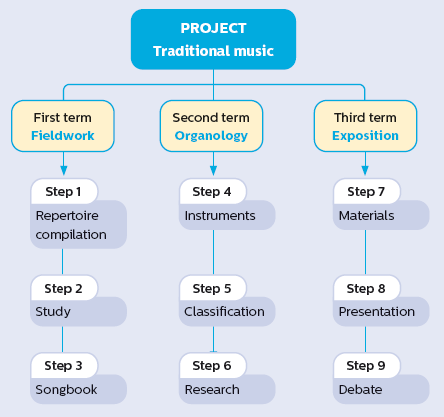 